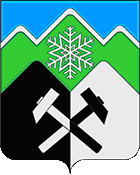 КЕМЕРОВСКАЯ ОБЛАСТЬ- КУЗБАССТАШТАГОЛЬСКИЙ МУНИЦИПАЛЬНЫЙ РАЙОНАДМИНИСТРАЦИЯТАШТАГОЛЬСКОГО МУНИЦИПАЛЬНОГО РАЙОНАПОСТАНОВЛЕНИЕот  «10» апреля  2023  № 345-п О внесении изменений в постановление администрации Таштагольского муниципального района от 11.03.2022 № 278-п «О признании утратившими силу нормативных правовых актов администрации Таштагольского муниципального района»       В целях приведения нормативных правовых актов Администрации Таштагольского муниципального района в соответствие с действующим законодательством, руководствуясь ст. 43 Устава Таштагольского муниципального района администрация Таштагольского муниципального района постановляет:1. Внести изменения в  постановление администрации Таштагольского муниципального района от 11.03.2022 № 278-п «О признании утратившими силу нормативных правовых актов администрации Таштагольского муниципального района» следующего содержания:1.1. «абзац второй пункта 1 постановления считать действующим с 05.06.2020».1.2. «абзац четвертый пункта 1 постановления считать действующим с 23.04.2020».        2. Пресс-секретарю Главы Таштагольского муниципального района  (М. Л. Кустовой) разместить настоящее постановление на официальном сайте администрации Таштагольского муниципального района в информационно-телекоммуникационной  сети «Интернет». 	3. Настоящее постановление вступает в силу с момента его подписания.         4. Контроль за исполнением настоящего постановления возложить на заместителя главы Таштагольского муниципального района общим вопросам, руководителя аппарата И.Л. Болгову.Глава Таштагольскогомуниципального района                                                                    А.Г. Орлов